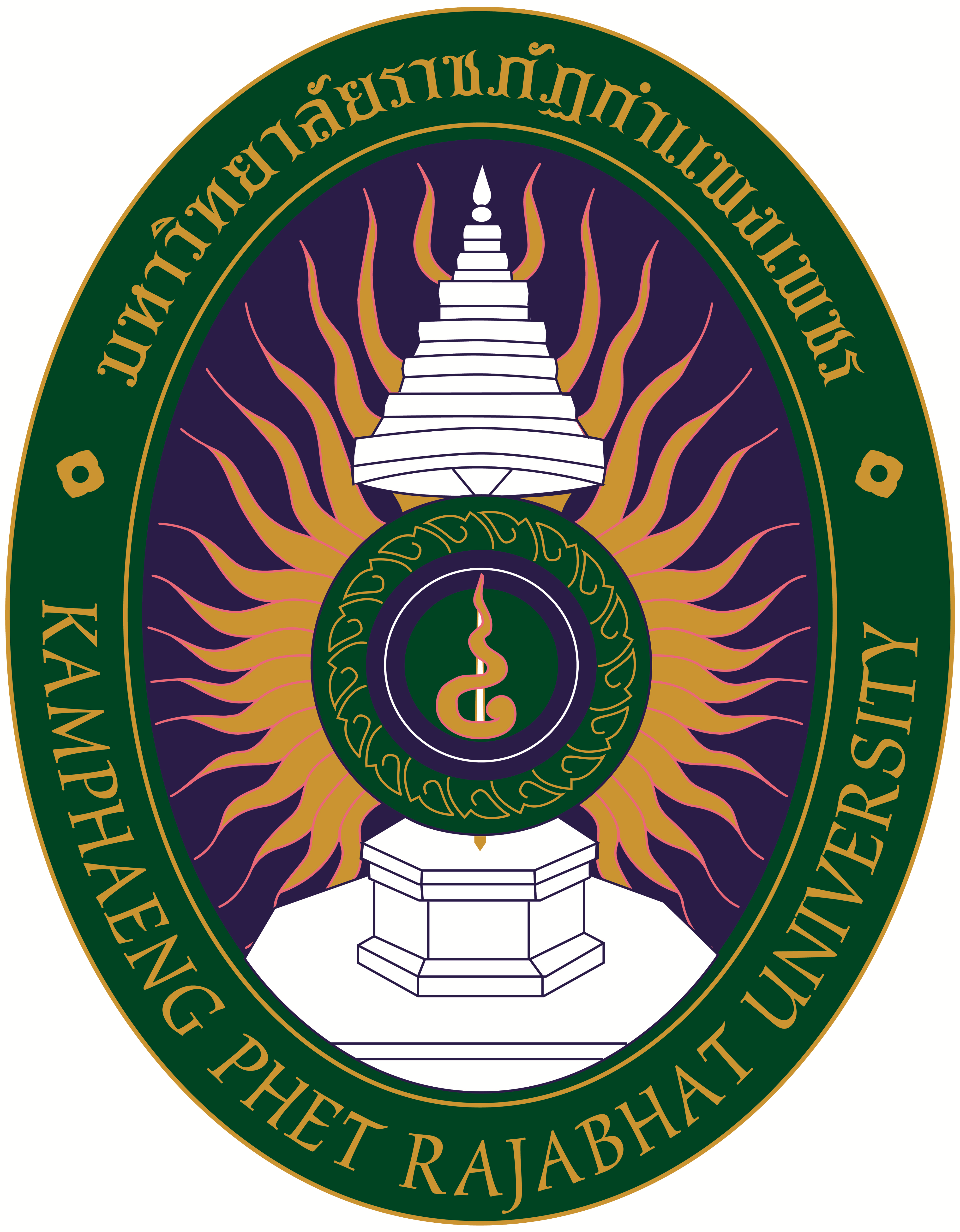 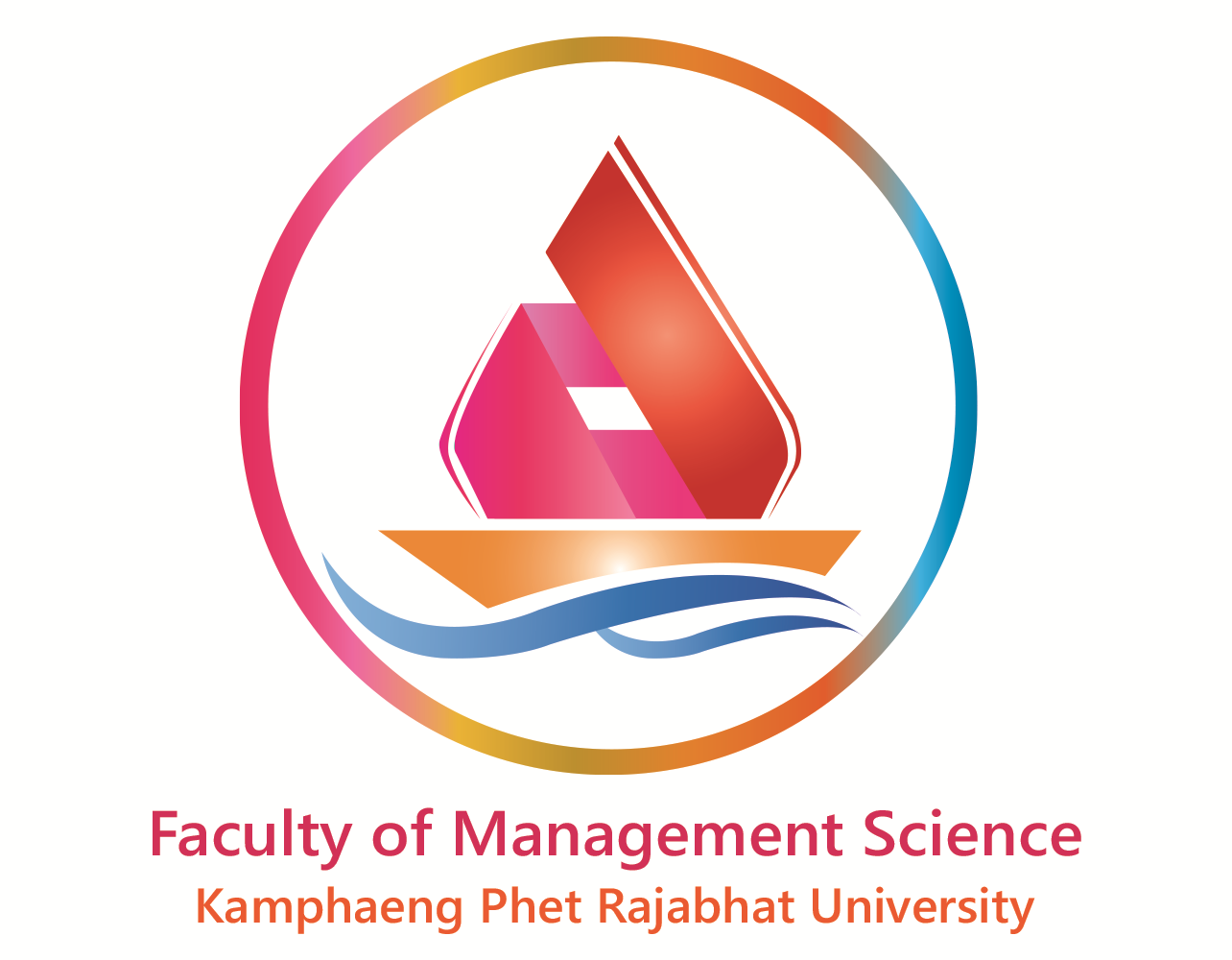 แบบแจ้งรายละเอียด ตำแหน่งงาน พนักงานที่ปรึกษาคณะวิทยาการจัดการ  มหาวิทยาลัยราชภัฏกำแพงเพชรหน่วยงานขอแจ้งรายละเอียดเกี่ยวกับตำแหน่งงาน ลักษณะงานและพนักงานที่ปรึกษา ดังนี้1. ชื่อ ที่อยู่สถานประกอบการ	สถานประกอบการ ....................................................................................................................................................    ที่อยู่ เลขที่....................................ซอย...............................................ถนน.........................................หมู่ที่................แขวง/ตำบล..................................................เขต/อำเภอ....................................จังหวัด............................................รหัสไปรษณีย์.....................................โทรศัพท์..............................................โทรสาร.................................................E-mail/Website ...........................................................................2. ผู้ประสานงาน	หัวหน้าหน่วยงาน ...............................................................................ตำแหน่ง.........................................................	โทรศัพท์.................................................................. โทรสาร......................................................................................	การติดต่อประสานงานในการปฏิบัติงานของนักศึกษาและการนิเทศงานของอาจารย์ ขอให้	 ติดต่อกับหัวหน้าหน่วยงานโดยตรง	 มอบหมายให้บุคคลต่อไปนี้เป็นผู้ประสานงาน		 ชื่อ-สกุล..................................................................ตำแหน่ง...............................................................................		 แผนก...........................................................................โทรศัพท์..........................................................................3. พนักงานที่ปรึกษาของนักศึกษา	ชื่อ-สกุล................................................................................ตำแหน่ง........................................................................	แผนก........................................................โทรศัพท์...............................................โทรสาร........................................	E-mail……………………………………………………….4. งานที่มอบหมายนักศึกษา	ชื่อนักศึกษา...................................................................ตำแหน่งงานที่นักศึกษาปฏิบัติ..............................................	ลักษณะงานที่นักศึกษาปฏิบัติ...............................................................................................................